г. Якутск, ул. Орджоникидзе, дом 27,                                                                                                                          06.07.2023Тел.: 42-33-78При опубликовании ссылка на Саха(Якутия)стат обязательна В пресс-релизе представлены данные оперативной отчетности за январь-май 2023 года, сведения о численности и заработной плате работников, финансовом состоянии организаций, демографических показателях и миграции за январь-апрель 2023 года.ОБОРОТ ОРГАНИЗАЦИЙВ январе-мае 2023 года оборот организаций всех видов экономической деятельности составил 1073269,0 млн рублей, или 96,8% к январю-маю 2022 года.Снижение оборота организаций по сравнению с соответствующим периодом предыдущего года связано со снижением показателя по виду экономической деятельности «Добыча полезных ископаемых» - на 11,9% (доля в общем обороте республики 67,5%).ПРОМЫШЛЕННОЕ ПРОИЗВОДСТВОВ январе-мае 2023 года индекс промышленного производства составил 102,2%                                     к соответствующему периоду предыдущего года, в том числе по видам экономической деятельности: «Добыча полезных ископаемых» – 101,2%, «Обрабатывающие производства» – 100,9%, «Обеспечение электрической энергией, газом и паром; кондиционирование воздуха» – 110,4%, «Водоснабжение; водоотведение, организация сбора и утилизации отходов, деятельность по ликвидации загрязнений» – 132,0%.По сравнению с январем-маем предыдущего года увеличились объемы добычи угля каменного и бурого обогащенного (108,2%), газа горючего природного (газа естественного) (113,1%), концентратов золотосодержащих (106,3%).Увеличилось производство свинины, кроме субпродуктов (128,2%), изделий колбасных, включая изделия колбасные для детского питания (129,9%), рыбы мороженой (в 6,3 р.), молока, кроме сырого (106,1%), изделий ювелирных и их частей; ювелирных изделий из золота или ювелирных изделий из серебра и их частей (в 2,1 р.), алмазов природных обработанных (в 2,8%). Зафиксирован рост выработки электроэнергии (120,5%), пара и горячей воды (103,4%).Уменьшилось производство говядины, кроме субпродуктов (77,9%), мяса и субпродуктов пищевых домашней птицы (76,6%), изделий хлебобулочных недлительного хранения (97,0%), кондитерских изделий (94,8%), лесоматериалов, продольно распиленных или расколотых, разделенных на слои или лущеных, толщиной более 6 мм; деревянных железнодорожных или трамвайных шпал, непропитанных (76,5%), блоков и прочих изделий сборных строительных для зданий и сооружений                   из цемента, бетона или искусственного камня (99,6%).СЕЛЬСКОЕ ХОЗЯЙСТВООбъем продукции сельского хозяйства всех сельхозпроизводителей (сельскохозяйственные организации, подсобные хозяйства, крестьянские (фермерские) хозяйства и индивидуальные предприниматели, хозяйства населения) в январе-марте 2023 года по сравнению с соответствующим периодом 2022 года уменьшился на 3,8% (в сопоставимых ценах).На конец марта 2023 года поголовье крупного рогатого скота в хозяйствах всех категорий составило 188,4 тыс. голов (на 6,5% меньше по сравнению с аналогичной датой предыдущего года),                  из него коров – 72,1 (на 4,1% меньше), свиней – 18,0 (на 4,8% меньше), лошадей – 180,4 (на 1,0% меньше), северных оленей – 157,4 (на 4,5% больше), птиц всех видов – 847,8 (на 3,6% меньше).Производство скота и птицы на убой (в живом весе) составило 1353,4 тонн (79,0% к январю-марту 2022 года), молока – 12553,3 тонн (100,5%), яиц – 41327,7 тыс. штук (111,5%).ИНВЕСТИЦИИ И СТРОИТЕЛЬСТВОВ январе-марте 2023 года, по оценке, инвестиции в основной капитал составили                       91265,1 млн рублей или 112,3% (в сопоставимых ценах) к январю-марту 2022 года.Объем работ, выполненных собственными силами по виду деятельности «Строительство» (с учетом объема работ, не наблюдаемых прямыми статистическими методами),      в январе-мае 2023 года составил 74634,7 млн рублей и увеличился по сравнению с январем-маем                       2022 года в сопоставимых ценах на 23,3%.В январе-мае 2023 г. было введено 1410 жилых дома общей площадью                                        222,0 тыс. кв. метров, что на 19,7% больше, чем в январе-мае 2022 года. Населением построено                                  1369 индивидуальных жилых домов общей площадью 106,5 тыс. кв. метров (47,9% от общего объема жилья, введенного в январе-мае 2023 года), что на 28,1% меньше объема жилья, введенного                        в соответствующем периоде 2022 года.ТРАНСПОРТЗа январь-май 2023 года грузооборот автомобильного транспорта организаций всех видов экономической деятельности, не относящихся к субъектам малого предпринимательства, составил 1702,0 млн тонно-километров (на 0,1% ниже уровня в январе-мае 2022 года). Пассажирооборот автомобильного транспорта в январе-мае 2023 года составил                    1239,3 млн пассажиро-километров (на 6,9% выше уровня в январе-мае 2022 года).РЫНКИ ТОВАРОВ И УСЛУГВ январе-мае 2023 года оборот розничной торговли составил 125780,0 млн рублей,                  что в сопоставимых ценах на 2,9% выше, чем в январе-мае 2022 года. В расчете на душу населения розничная торговля товаров составила 126087,0 рубля.Оборот общественного питания (оборот ресторанов, баров, кафе, столовых                             при предприятиях и учреждениях, а также организаций, осуществляющих поставку продукции общественного питания) составил 11975,0 млн рублей, что в сопоставимых ценах на 3,4% выше, чем в январе-мае 2022 года. Населению республики было оказано платных услуг на сумму 42733,0 млн рублей, что                 в сопоставимых ценах на 0,8% выше, чем в январе-мае 2022 года. Наибольшее увеличение объема отмечено по видам услуг: транспортные – на 4,4% (доля 27,1%), коммунальные – на 4,0% (доля 21,8%), телекоммуникационные – на 2,1% (доля 13,9%), жилищные – на 1,5% (доля 5,8%) и др.ЦЕНЫВ мае 2023 года к предыдущему месяцу отмечен рост цен производителей сельскохозяйственной продукции (101,2%), тарифов на грузовые перевозки (101,1%),                                      на потребительском рынке (100,6%), снижение – на продукцию (затраты, услуги) инвестиционного назначения (99,9%) и на цены производителей промышленных товаров (99,6%).Индекс потребительских цен на товары и услуги в январе-мае 2023 года к январю-маю               2022 года составил 109,2%, в том числе на продовольственные товары – 109,0%, непродовольственные товары – 107,7%, услуги – 111,8%. Стоимость условного (минимального) набора продуктов питания в расчете на месяц                     в конце апреля 2023 года составила 9141,4 рубля и по сравнению с предыдущим месяцем увеличилась на 2,6%.ФИНАНСЫ ПРЕДПРИЯТИЙВ январе-апреле 2023 года, по оперативным данным, сальдированный финансовый результат (прибыль минус убыток) организаций составил 130941,8 млн рублей, или 71,1% к январю-апрелю 2022 года. Прибыль получили 194 организации (58,1% от общего числа отчитавшихся организаций)               в размере 149952,2 млн рублей, что по сравнению с январем-апрелем 2022 года меньше на 23,6%. Убыток получили 140 организации (41,9% от общего числа отчитывающихся организаций)                      на сумму 15304,3 млн рублей, что на 55,5% меньше уровня января-апреля 2022 года. На конец апреля 2023 года по сравнению с данными на конец марта 2023 года: суммарная задолженность по обязательствам организаций составила 1096,9 млрд рублей и увеличилась                     на 1,4%, из нее просроченная – 6,9 млрд рублей (0,6% от общей суммы задолженности) и уменьшилась на 0,3%; кредиторская задолженность составила 262,4 млрд рублей и увеличилась на 3,6%, из нее просроченная – 6,8 млрд рублей (2,6% от общей суммы кредиторской задолженности) и уменьшилась на 31,7%; задолженность по полученным кредитам банков и займам организаций составила 834,6 млрд рублей и увеличилась на 3,1%, из нее просроченные долги – 135,2 млн рублей (0,01% от общего объема задолженности по полученным кредитам банков и займам организаций) и уменьшилась                     на 2,8%; дебиторская задолженность составила 397,9 млрд рублей и увеличилась на 11,4%, из нее просроченная – 15,1 млрд  рублей (3,8% от общего объема дебиторской задолженности)                                   и уменьшилась на 13,6%.УРОВЕНЬ ЖИЗНИ НАСЕЛЕНИЯПо оценке, за январь-март 2023 года среднедушевые денежные доходы составили              52991,2 рубля в месяц и увеличились по сравнению с январем-мартом 2022 года на 13,3%. Реальные располагаемые денежные доходы (доходы за вычетом обязательных платежей и разнообразных взносов (из них около 54% составляет налог на доходы физических лиц, 33% - проценты, уплаченные населением за кредиты), скорректированные на индекс потребительских цен (тарифов) на товары и услуги населению), выросли по сравнению с январем-мартом 2022 года                 на 2,9%.Среднемесячная номинальная начисленная заработная плата одного работника                      в январе-апреле 2023 года по сравнению с январем-апрелем 2022 года повысилась на 13,3%                    и составила 98989,4 рубля. Реальная начисленная заработная плата по сравнению с январем-апрелем 2022 года выросла на 3,0 % (темп роста номинальной заработной платы 113,3% при темпе роста цен 110,01%).Просроченная задолженность по заработной плате (по кругу видов экономической деятельности, наблюдаемых в соответствии с Федеральным планом статистических работ),                            по состоянию на 1 июня 2023 года составила 8,0 млн рублей. Просроченная задолженность сложилась перед 50 работниками в двух организациях. Задолженность из-за несвоевременного получения денежных средств из бюджетов всех уровней отсутствовала, вся задолженность по заработной плате образовалась из-за отсутствия у организации собственных средств. Просроченная задолженность                  по заработной плате в расчете на одного работника, перед которым имеется задолженность, составила 160620 рублей.По сравнению с предыдущим месяцем просроченная задолженность уменьшилась                           на 1169 тыс. рублей или на 12,7%.ЗАНЯТОСТЬ И БЕЗРАБОТИЦАЧисленность рабочей силы в возрасте 15 лет и старше в марте-мае 2023 г. составила                  516,6 тыс. человек (здесь и далее согласно методологическим указаниям Росстата численность является средней за период), в том числе занятых – 487,2 тыс. человек и безработных –                                  29,4 тыс. человек. По сравнению с соответствующим периодом предыдущего года численность занятых увеличилась на 3,8% (на 18,0 тыс. человек), число безработных снизилось на 13,6%               (на 4,6 тыс. человек). Уровень безработицы в возрасте 15 лет и старше составил 5,7% (за март-май 2022 г. – 6,8%).Среднесписочная численность работников организаций (с учетом субъектов малого предпринимательства – юридических лиц) в январе-апреле 2023 года составила 361861 человек, что                по сравнению с январем-апрелем 2022 года больше на 1,2%.Зарегистрированная безработица. По данным Государственного комитета Республики Саха (Якутия) по занятости населения, на конец мая 2023 г. в органах службы занятости населения состояли на учете 6116 не занятых трудовой деятельностью граждан, из них 4898 человек имели статус безработного (по сравнению с соответствующим месяцем 2022 года меньше на 29,4%), в том числе 2685 человек получали пособие по безработице.Уровень зарегистрированной безработицы на конец мая 2023 года составил 1,0%,
что ниже соответствующего месяца предыдущего года (1,4%).ДЕМОГРАФИЧЕСКАЯ СИТУАЦИЯПо текущей оценке (с учетом итогов Всероссийской переписи населения 2020 года), численность постоянного населения на 1 января 2023 года составила 997565 человек,                               в том числе городского – 670281, сельского – 327284. По сравнению с предыдущим годом численность населения снизилась на 268 человек, или на 0,03%, городского - увеличилась на 1856 человек или 0,3%, сельского - уменьшилась на 2124 человек или 0,6%. За январь-апрель 2023 года по сравнению с соответствующим периодом 2022 года в целом                 по республике:- число родившихся (по дате регистрации события в органах ЗАГСа) – 3577 человек (больше на 11 человек, или на 0,3%), число умерших –  2445 человек (меньше на 513 человек, или на 17,3%), число родившихся превысило число умерших в 1,5 раза (за январь-апрель 2022 г. –                           в 1,2 раза);- естественный прирост населения составил 1132 человека (за январь-апрель 2022 г. -                    608 человек).- миграционная ситуация характеризовалась сменой миграционной убыли с 2588 человек на миграционный прирост 758 человек.В структуре миграционных потоков (суммы числа прибывших и выбывших) республики преобладала внешняя (для республики) миграция, на её долю в январе-апреле 2023 года приходилось 51,0% от общей миграции, на внутриреспубликанскую миграцию – 49,0% (справочно: в январе-апреле 2022 года 55,8% и 44,2% соответственно). 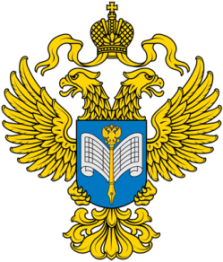 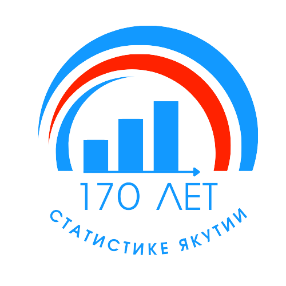 Территориальный органФедеральной службы государственной статистикипо Республике Саха (Якутия)Пресс-релиз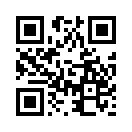 СайтСаха(Якутия)стата(http://sakha.gks.ru)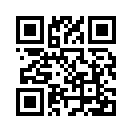 Вконтакте(vk.com/sakhastat)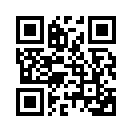 Одноклассники(ok.ru/sakhastat)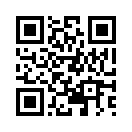 Telegram(t.me/statinfoykt)